يا حسين انشاء الله به انوار آفتاب حقيقتحضرت بهاءاللهاصلی فارسی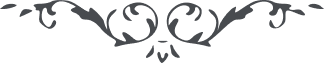 يا حسين انشاء اللّه به انوار آفتاب حقيقت روشن و منير باشی و بذکر الهی که از اعظم اعمال است ناطق چه مقدار از نفوس که در کمال طلب و عطش مشاهده شدند و چون بحر حيوان در امکان ظاهر شد از او محروم ماندند چه که قادر بر محو موهوم و صحو معلوم نشدند و اين عدم توفيق بما اکتسبت أيديهم من قبلُ بوده حمد کن محبوب عالم را که مؤيّد شدی بر اين امر بزرگ و از او بخواه که دوستان را بر اين امر خطير مستقيم دارد چه که اوراق اشرار و نعاق ناعقين ظاهر و مرتفعست طوبی للّذين نبذوا ما سوی اللّه عن ورائهم وأخذوا ما أُمروا به من لدن مقتدر قدير البهآء عليک وعلی من فاز بهذا الأمر العظيم.